GRUPA    ,,ŻYRAFKI”   i  ,,TYGRYSKI”                                              Środa 10.VI. 2020 r. Temat: Sposób na wakacyjną nudę.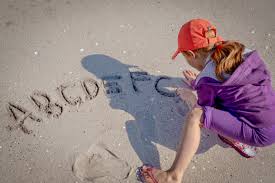 Na początek rozwiążcie zagadkę:W wodzie pływają, głosu nie mają. (ryby)Następnie przygotujcie z pomocą osoby dorosłej szablon ryby.Zadanie dla Was to obrysowywanie, wycinanie i kolorowanie sylwet ryb według własnego pomysłu.  Teraz troszkę poćwiczymy.https://www.youtube.com/watch?v=ozI7YcVASgo Co pływa, co tonie? – zajęcia badawcze.Proponuje wspólne eksperymenty,podczas których dzieci dowiedzą się co pływa, a co tonie. http://dzieciecafizyka.pl/eksperymenty/co-plywa-co-tonie/ Zabawa rozwijająca reakcję na sygnał.Marsz po okręgu koła w rytmie np. grzechotki, cymbałków itp. Na zmianę akompaniamentu, dzieci wykonują ruchy zgodne z wcześniejszymi ustaleniami.Dzieci:przerwa w muzyce naśladują podnoszenie ciężkich kamieni,rytm miarowy bieg na palcach,mocne uderzenie podskok obunóż.Ćwiczenie oddechowe – Podmuch wiatru.Nagranie piosenki            https://www.youtube.com/watch?v=sdcJPxuJkl8 Dzieci leżą na brzuchu, w rytmie piosenki naśladują pływanie. Na dźwięk np. grzechotkiprzechodzą do siadu i naśladują podmuch wiatru. Nabierają powietrza nosemi wypuszczają ustami.PRACA W KSIĄŻCE str 62PRACA W KSIĄŻCE NIEBIESKIEJ – ( dzieci starsze ) str  25 ( jeśli ktoś ma jeszcze nie uzupełnioną)Pokoloruj domek według wzoru:  koło – żółte     trójkąt – czerwony        kwadrat – zielony          prostokąt – niebieski                 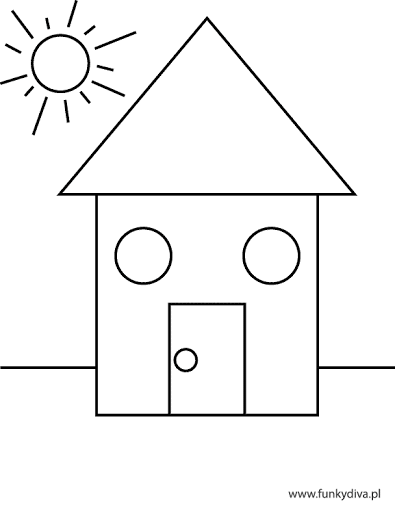 Dla chętnych😊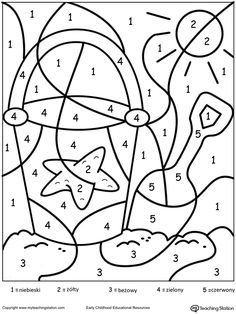   https://pl.pinterest.com/sebimana86/lato-wakacje/ https://ksiegarnia-edukacyjna.pl/product-pol-10925-Kolorowy-start-5-i-6-latki-Karty-pracy-cz-2.html W tym ćwiczeniu ,  dokończ szlaczki obrysowując kontury ołówkiem , a następnie wypowiedz kolejno nazwy  figur , wyklaskując je sylabami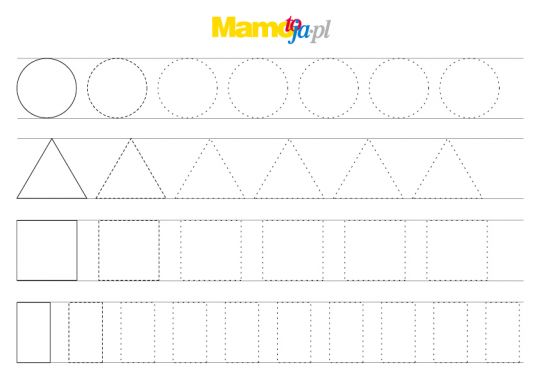 